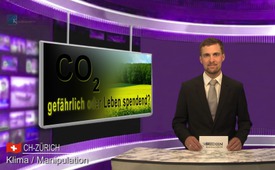 СО2 – опасный или жизнетворный газ?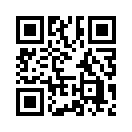 Не насторожило ли вас, что в большинстве сообщениях прессы вопрос СО2 связан с деньгами? Является ли СО2 действительно вредным парниковым газом, выброс которого нужно избегать?Большое спасибо!
Не насторожило ли вас, что в большинстве сообщениях прессы вопрос СО2 связан с деньгами? Является ли СО2 действительно вредным парниковым газом, выброс которого нужно избегать?

В рамках исследовний ЦРУ о влиянии углекислого газа на здоровье человека были проведены опыты на пациентах и заключённых. Участники эксперимента находились в условиях более высокой концентрации углекислого газа в атмосфере. При этом их самочувствие улучшилось, они стали более спокойными и расслабленными, головные боли прошли. У пациентов с болезнью Паркинсона уменьшился мышечный спазм. Таким образом, эти эксперименты подтвердили, что СО2 оказывает существенное позитивное влияние на человека. Его здоровье лучше и устойчивее. 

К таким же выводам в отношении растительного мира пришли специалист в области естествознания Грацина Фозар и физик – математик, Франц Блудорф. Вследствии увеличения содержания углекислого газа в атмосфере значительно улучшается рост растений. Доказано, что на земле уже существовали периоды, когда содержание углекислого газа было значительно выше, чем в настоящее время и это приводило к наличию пышной вегетации.
То, что СО2 каким-то образом причастен к возникновению климатической катастрофы, о которой постоянно твердят СМИ, решительно опровергают и многие другие учёные.

Уважаемые дамы и господа: этим не должно быть сказано, что подсечно-огневое земледелие и эксплуатация громадных двигателей не рискованно. Естественно мы должны заботиться о нашей окружающей среде. Но идёт ли речь во всех этих сообщениях прессы о предполагаемом глобальном потеплении действительно о защите окружающей среды? 

Кому выгодна эта односторонняя и, очевидно, абсолютно необоснованная травля из-за CO2 со стороны средств массовой информации?

С этим вопросом я передаю слово следующей студии.от S&GИсточники:Buch "Der Geist hat keine Firewall" /www.youtube.com/watch?v=GfKOOSBDY9I; KlimawandelМожет быть вас тоже интересует:---Kla.TV – Другие новости ... свободные – независимые – без цензуры ...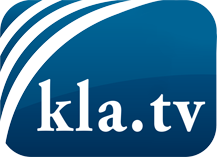 О чем СМИ не должны молчать ...Мало слышанное от народа, для народа...регулярные новости на www.kla.tv/ruОставайтесь с нами!Бесплатную рассылку новостей по электронной почте
Вы можете получить по ссылке www.kla.tv/abo-ruИнструкция по безопасности:Несогласные голоса, к сожалению, все снова подвергаются цензуре и подавлению. До тех пор, пока мы не будем сообщать в соответствии с интересами и идеологией системной прессы, мы всегда должны ожидать, что будут искать предлоги, чтобы заблокировать или навредить Kla.TV.Поэтому объединитесь сегодня в сеть независимо от интернета!
Нажмите здесь: www.kla.tv/vernetzung&lang=ruЛицензия:    Creative Commons License с указанием названия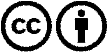 Распространение и переработка желательно с указанием названия! При этом материал не может быть представлен вне контекста. Учреждения, финансируемые за счет государственных средств, не могут пользоваться ими без консультации. Нарушения могут преследоваться по закону.